Seturskúli hjá 7. a og b 	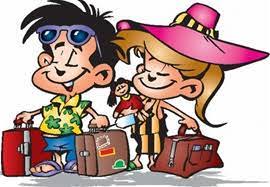 7. a og b fara á seturskúla í Skótahúsinum við Løkin 2.6 – 4.6. Tey skulu møta í Eysturskúlanum mikumorgun 2.6. kl. 9.15 og verða aftur fríggjadagin 4.6. uml. kl. 11.30.Tey kunnu hava í mesta lagi 400 kr við – har eru nógvir handlar, sum selja annað enn góðgæti. Tey kunnu hava telefonir við, men hesar skulu handast lærarunum, og so kunnu tey hava telefonina umleið ein tíma hvørt kvøld. Lærararnir hava telefon við, um okkurt átrokandi er. Og sjálvsagt skulu tey ikki hava teldlar við. Men gjarna kortspøl og onnur borðspøl. Onkur eigur eisini okkurt ljóðføri, sum tey gjarna mugu taka við.Klokkan 23 er songartíð, og tá verður ljósið sløkt.Tey skulu hava soviposa og lak við  – kanska ein kodda eisini. Har eru madrassur við laki á – næmingarnir skulu eisini hava egið lak við. Eisini skulu tey hava ein matpakka við til at eta á middegi fyrsta dagin.Um tit hava eitthvørt at spyrja um, ella okkurt er, sum vit áttu at vita, so mugu tit endiliga ringja.Vit hava nógv ymiskt á skránni, tó ber ikki til at siga heilt neyvt frá øllum, men hetta er nakað av tí:Skrá:Nógv er at hava við ein slíkan túr, og vit hava tí gjørt henda lista:□ Matpakka og okkurt at drekka afturvið □ Soviposa og lak (kodda)□ Tannbust og tannkrem□ Skiftiklæði (nokk! - verða ofta vát um bein)□ Góð heit klæði□ Náttklæði□ Inniskógvar/heitar hosur□ Skógvar, ið eru egnaðir at ganga í haganum í.□ Svimjiklæði, handklæðiHavið navn í øllum!Av royndum vita vit, at okkum fer at tørva posar til vát klæði, so havið eisini posar við.Síðst men ikki minst minnist so eisini til at hava tað góða lagið við og ein góðan hugburð til tað, sum vit fara at gera og til tey, sum vit fara at vera saman við. Minnist til at vit umboða Eysturskúlan, og tað gera vit væl VinaligaRandi, Susan, Johann og Geyr				Mikudagur 2.6.Hósdagur 3.6.Fríggjadagur 4.6.9.15 møta í Eysturskúlanum9.00 morgunmatur8.00 morgunmatur9.45 bussurin fer10.00 gongutúrur8.30 øll rudda12.00 eta matpakka12.00 miðmáli10.00 bussur heintar okkum13.00 bakikapping 2 lið13.00 bakikapping15.00 surprise15.00-17.00 Bylgjan18.00 pitsa19.00 eta á Café Cibo21.00-22.00 svimja21.00 kvøldseta22.30 drekkamunnur22.30 drekkamunnur – vinnari kosin